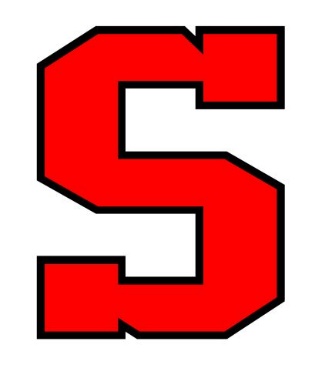 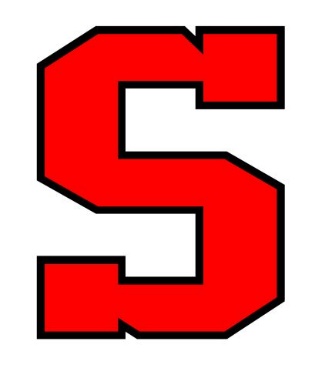 WRESTLING2021-22Head Coach – Dave TaylorDay		Date		Opponent		Location         Time		DepartWed.		Dec. 8		East Hardy		Home		7:00Sat.		Dec. 11	Kiwanis Duals		Keyser		9:00		  7:30amFri.		Dec 17/18	Musselman Duals	Musselman	3:00		11:00amTue.		Dec. 21	Northern		Away		7:00		5:15pmThurs.		Dec. 23	Fort Hill/Keyser	Home		6:00		Wed. 		Jan. 5		Williamsport		Away		6:00		2:45pmFri.		Jan. 7/8	Super Duals		Fort Hill	4:00		2:00pmWed.		Jan. 12		Oakdale/Century	Oakdale	5:00		1:00pmMon.		Jan 17		Mt. Ridge		Away		7:00		4:45pmWed.		Jan 19		Northern 		Home		7:00Tue.		Jan. 25		Strasburg/Riverhead	Strasburg	5:00		1:00pmWed.		Jan. 26		University		Away		7:00		4:30pmTue.		Feb. 1		Petersburg		Away		5:00		2:30pm Sat.		Feb. 5		Howard		Away		11:00		7:00am